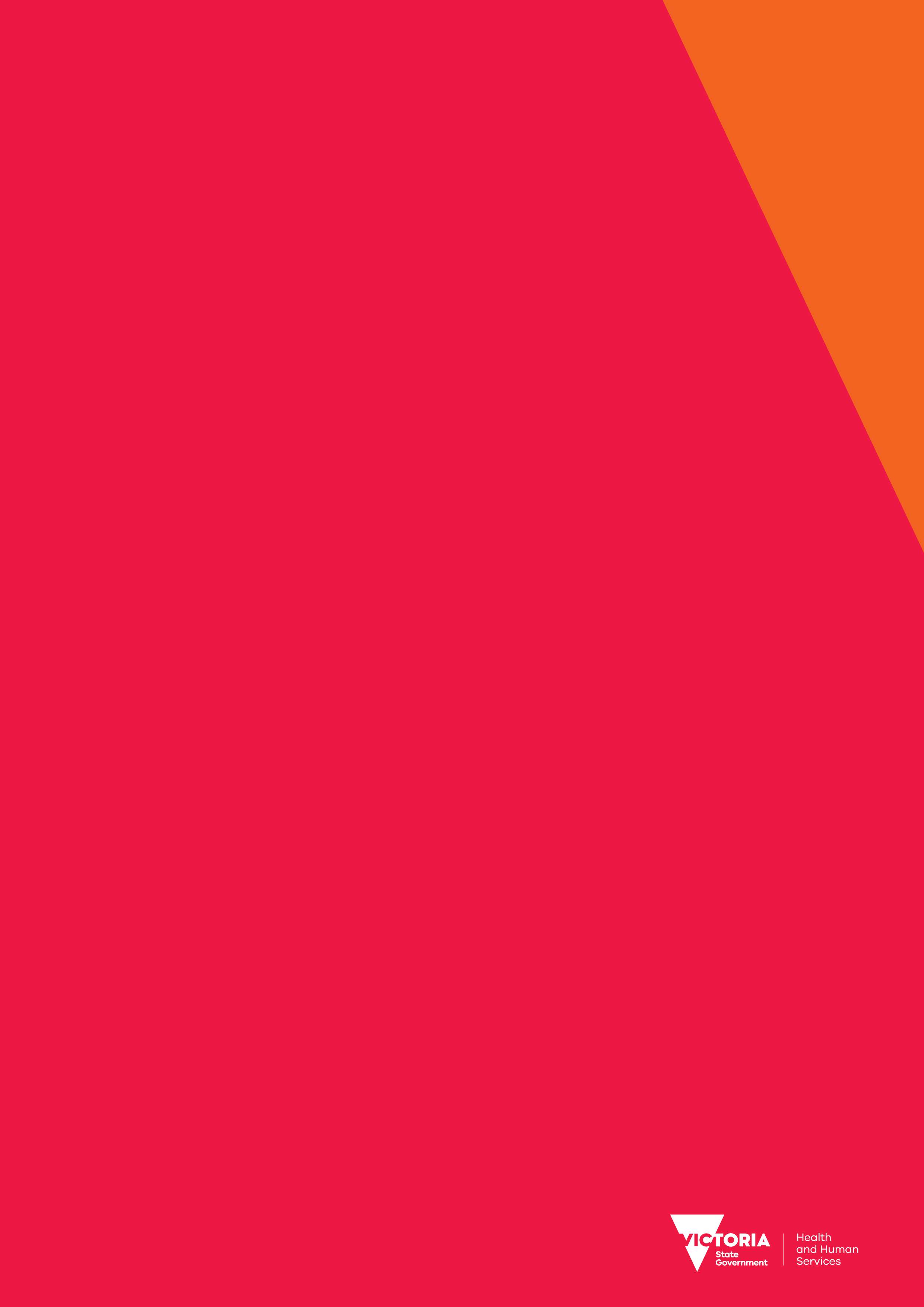 ContentsIntroduction	4Test submissions in 2020 format	4Orientation to symbols and highlighting in this document	4Section 4	Business rules	5Blood loss (ml), Blood loss assessment – indicator and Main reason for excessive blood loss valid combinations	5IntroductionThe Specification for revisions to the Victorian Perinatal Data Collection (VPDC) for 1 January 2020 was released in July 2019, and an Addenda/Errata document, with some changes and clarifications to that Specification, was released in October 2019.Final testing has revealed errors in two business rules included in the initial Specification. These have been deleted and a new combined business rule to replace them is included in this Errata publication.The table of contents in this Errata document identifies the business rules to which these changes relate.These Errata should be used with the Specifications and Addenda/Errata documents. Only changes made to the Specifications document are included here.Test submissions in 2020 formatIt is recommended that test files be submitted prior to reporting data to the ‘live’ VPDC environment for births on and from 1 January 2020. Test submissions are still being accepted. It is essential to use the correct filename convention for all test files: test filenames must end with _TEST. See also Section 5 of the VPDC manual.Please contact the HDSS HelpDesk (hdss.helpdesk@dhhs.vic.gov.au) before submitting any test file.Orientation to symbols and highlighting in this documentChanges, including additions, to entries in the Specifications to revisions to the Victorian Perinatal Data Collection (VPDC) for 1 January 2020 are highlighted in green.Wording contained in the Specifications to revisions to the Victorian Perinatal Data Collection (VPDC) for 1 January 2020 which should be ignored (removed) is struck through.Comments relating only to this Errata document appear in [square brackets and italics].Errata are sequenced by the Section of the VPDC manual to which they relate, not in the order of the Specifications document, and are limited to the VPDC business rules affected. The total impact of all changes and addenda or errata will be reflected in the VPDC Manual for 1.1.2020, to be released shortly.Section 4	Business rulesBlood loss (ml), Blood loss assessment – indicator and Main reason for excessive blood loss valid combinations### Blood loss (ml) and Blood loss assessment – indicator valid combinations### Blood loss (ml) and Main reason for excessive blood loss following childbirth valid combinationsErrata to 
Specification for revisions to the Victorian Perinatal Data Collection (VPDC) for 1 January 2020January 2020To receive this publication in an accessible format phone (03) 9096 8595, using the National Relay Service 13 36 77 if required, or email HDSS.Helpdesk@dhhs.vic.gov.auAuthorised and published by the Victorian Government, 1 Treasury Place, Melbourne.© State of Victoria, Department of Health and Human Services, January 2020.Where Blood loss (ml) is reported as:Blood loss assessment – indicator must be:And Main reason for excessive blood loss must be:0 (zero)BlankBlankBetween 1 and 499 Code 1	Measured orCode 2	Estimated orCode 3	Combination of measured 
	and estimatedBlankBetween 500 and 40000 (both inclusive)Code 1	Measured orCode 2	Estimated orCode 3	Combination of measured 
	and estimatedCode 1	Uterine atony orCode 2	Trauma orCode 3	Placental insertion 
	abnormality orCode 4	Coagulopathy or 
	haematological disorder orCode 5	Other99999Code 9	Not stated / inadequately
	describedCode 9	Not stated / inadequately
	describedWhere Blood loss (ml) is reported as Must report Blood loss assessment – indicator asGreater than 0 and less than or equal to 40000 or 99999Code 1 All blood loss measured (ml) ORCode 2 All blood loss estimated (ml) ORCode 3 Combination of measured and estimated 
	blood loss (ml)0 or 99999BlankWhere Blood loss (ml) is reported asMain reason for excessive blood loss following childbirth must reportGreater than 499 and less than or equal to 40000 or 99999Code 1 Uterine atony ORCode 2 Trauma ORCode 3 Placental insertion abnormality ORCode 4 Coagulopathy or haematological disorders ORCode 5 Other